APPEA High Potential Incident Alert/Safety Alert template		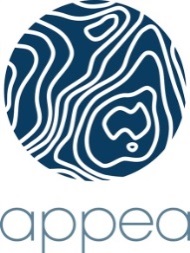 High Potential Incident Alerts and Safety Alerts are distributed by APPEA for the Australian oil and gas industry to highlight lessons from incidents.High potential incidents include any incident that did not result in any fatalities but had the real potential to cause one or more fatalities.Forward this alert to hipo@appea.com.au Title of incident [up to 72 characters – including spaces]Alert numberTo be provided by APPEACompanyName of company (advise if company name & contact details are to be omitted from alert)Contact detailsName, phone number, email address Date of incidentMonth, yearIncident summaryWrite a short summary of the incident. Where did it occur? What happened? Who was involved? [About 50 words]Did this incident have the potential to result in a fatality?[for APPEA use only, will not be included in published alert]If yes, please explain howCritical factors[These are factors that led to the incident. If they were not present, the incident would not have occurred]For example:no risk assessmenttrainingcondition of equipmentinadequate operating procedureincorrect tools usedexperience[Between 2 - 4 critical factors – up to 130 words in total]Key lessons[A short dot-point summary of key lessons & recommendations] For example:Immediate actions to prevent recurrenceLong-term actions to prevent recurrenceWork practices to avoidPrograms to implementReminder of regulation/codes of practice[About 75 words]Picture to represent the incidentApproximate height 6.4cm x width 8cm